Publicado en CDMX el 10/07/2024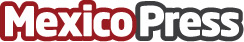 Planet Fitness se une a Educación para Compartir (EpC) en la media maratón y la maratón de Ciudad de MéxicoPlanet Fitness se suma al medio maratón y al maratón de la CDMX, durante julio y agosto, junto a los corredores de Educación para CompartirDatos de contacto:Planet FitnessPlanet Fitness7773757922Nota de prensa publicada en: https://www.mexicopress.com.mx/planet-fitness-se-une-a-educacion-para Categorías: Nacional Eventos Solidaridad y cooperación Otros deportes Estado de México Ciudad de México Fitness http://www.mexicopress.com.mx